         COMITE DEPARTEMENTAL HANDISPORT DE LA NIEVRE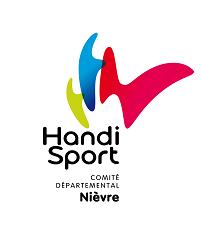 INSCRIPTION INITIATION LSF(Session Septembre/Octobre 2020)NOM - Prénom : .....................................................................................................Adresse : ................................................................................................................CP – VILLE : ……………………………………………………………………………………………………….Téléphone : ..................................... Email : ..........................................................Date de naissance : ......................... Profession : ..................................................MOTIVATION : (Expliquer pourquoi vous souhaitez découvrir la LSF)................................................................................................................................................................................................................................................................................................................................................................................................................................................................................................................................................................................................................................................................………………………………………………………………………………………………………………………….Le nombre de participants étant limité, nous retiendrons les premières personnes qui nous auront renvoyé le bulletin d'inscription accompagné d'un chèque ou espèces d'un montant de 80 €. Vous recevrez un mail de confirmation. Pour tout renseignement, n'hésitez pas à nous contacter aux coordonnées ci-dessous.